1.04.2020 gr IIDziecko wskazuje na rysunku: skowronka, słowika, jaskółkę, bociana, dudka, kukułkę.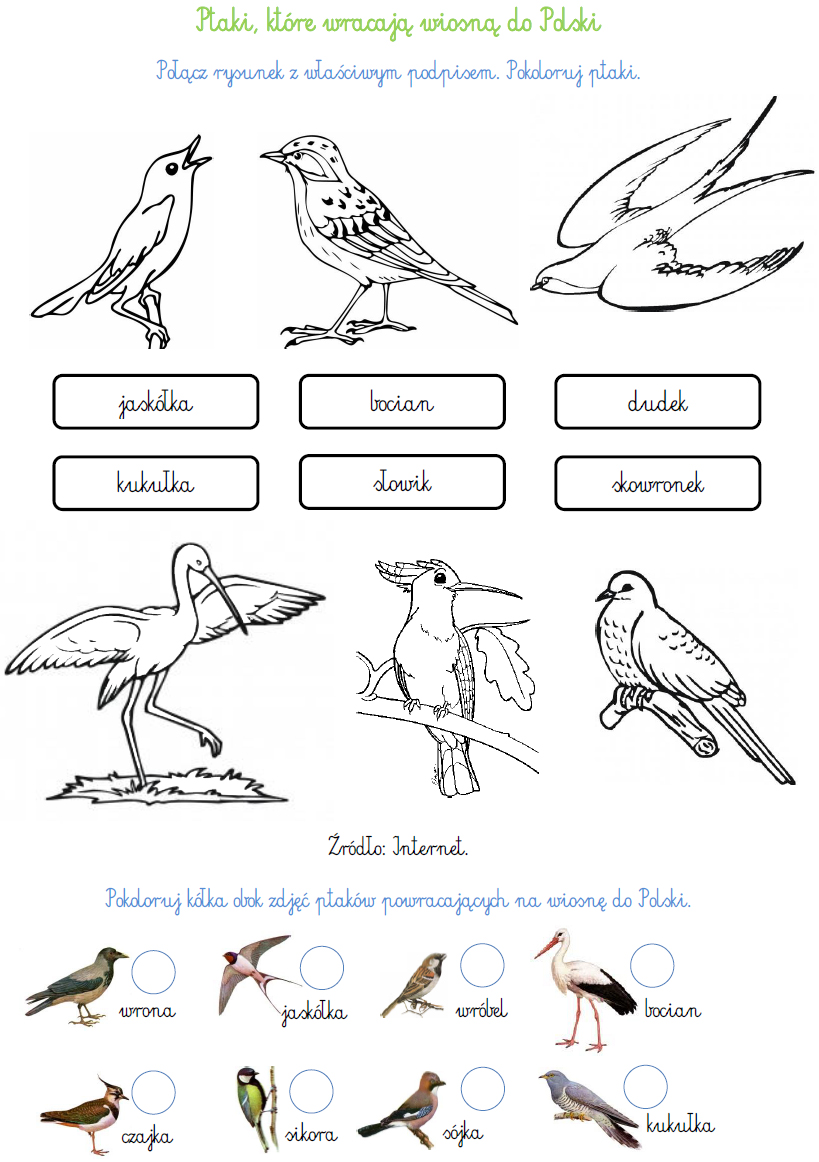 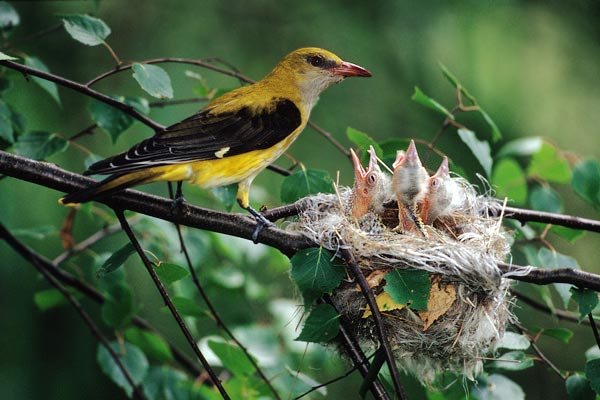 2. Pokoloruj wilgę według wzoru.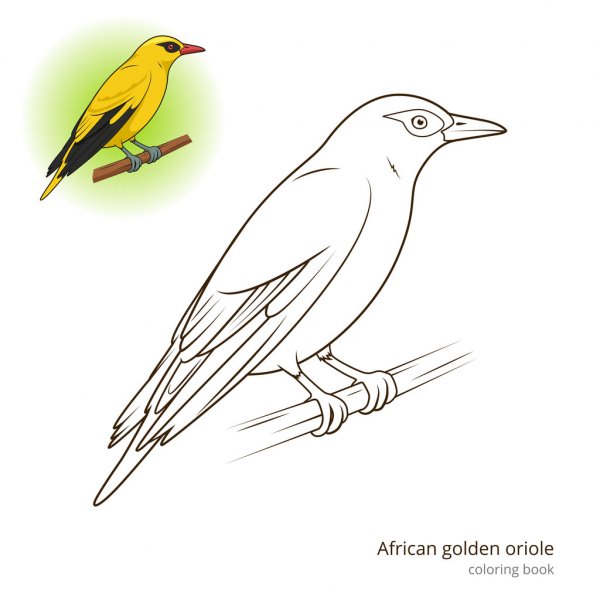 3. Ćwiczenia separacji ruchów.Separacja ruchów polega na wprowadzeniu wybranej części ciała w ruch, w sposób niezależny od ruchów innych części ciała.• Niezależność ruchów rąk tułowia:prawa ręka poziomo w bok, lewa – pionowo w górę,prawa ręka poziomo w przód, lewa – pionowo w górę,prawa ręka poziomo w przód, lewa – pod kątem w górę,prawa ręka pod kątem w górę, lewa – pod kątem w dół.• Rozdzielanie ruchów dłoni i palców:zaciskanie prawej dłoni przy jednoczesnym rozchylaniu lewej,uderzanie czubkami palców obydwu dłoni o blat stołu, na zmianę: wewnętrzną stroną dłoni i zewnętrzną stroną dłoni.• Rozdzielanie ruchów palców:zaciśnięcie pięści wokół kciuka,unoszenie po jednym placu dłoni opartej palcami o stół.4. Rozwijanie głosu na sylabach: tiu, tiu, tiu, bzz, bzz, bzz, cyku-cyk.